Guide du thésard – Version du 29/11/2021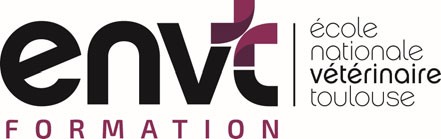 Formulaire de dépôt d’un sujet de thèseFormulaire à remettre à la bibliothèque au plus tard un an avant la date présumée de la soutenance ou à envoyer à marie.dailcroix@envt.fr(Remplir en version informatique)Nom et Prénom du déposant : Titre provisoire de la thèse : Mots-clés provisoires :Type de thèse :􀀀	Expérimentale	􀀀	BibliographiqueVu et approuvé :L’enseignant-chercheur / directeur de thèseMSignature :Visa de la bibliothèque	Visa du Directeur de l’ENVT Par délégation, la Directrice de l’Enseignementet de la Vie EtudianteL’étudiant(e) soussigné(e) s’engage :1‐ à avoir pris connaissance du Guide du thésard disponible en ligne sur l’Intranet : https://intranet.envt.fr/formation/these‐dexercice/2‐ à avoir vérifié que le sujet n’est pas déjà déposé dans une Ecole Nationale Vétérinaire et qu’une thèse n’a pas été déjà soutenue dans le même domaine durant les 5 dernières années (voir la procédure dans le Mode d’emploi vérification des thèses en cours et thèses soutenues)3‐ à déposer au minimum 8 jours avant la soutenance :5 exemplaires imprimés de la thèse (3 pour le jury et 2 pour la BU)la stricte reproduction de la thèse en version électronique (doit faire moins de 10MO)le formulaire droit d’auteur (pour la BU, disponible en annexe du Guide du thésard)A	, leSignature de l’étudiant(e) :Direction de l’Enseignement et de la Vie Etudiante	26/31